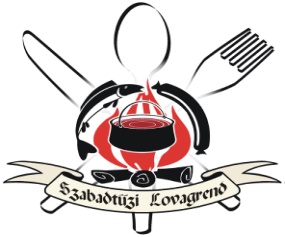                                SZABADTŰZI LOVAGREND GASZTRONÓMIAI EGYESÜLET                                                             Bogács 3412 Bogács, Fürdő út 2.                                                             Tel./fax: 06(49)334-077                                                             www.szabadtuzirend.hu, www.szabadtuzon.hu __________________________________________________________________________Szám : Tevékenységi beszámoló2016. évrőlA Szabadtűzi Lovagrend 2016. évben alapszabályának, kiáltványának és kódexének megfelelően végezte a munkáját.I.Gasztronómiai rendezvények, versenyek a Lovagrend szervezésében, vagy aktív közreműködésével A Munkatervünkben foglaltaknak megfelelően, nagy sikerrel, 2016. végén, megrendeztük a Vendéglátó Szakközépiskolák Országos szabadtéri főzőversenyét, mely a mindenki által szeretett Tóth Jutka emlékére a Tóth Jutka Emlékverseny nevet viseli, és itt kerül átadásra az MNGSZT Főváros és Környéke Régiója által alapított Tóth Jutka Emlékgyűrű is.A rendezvényen ismét 23 csapat vett részt, amely úgy tűnik a jó tendencia megtartása volt. Örömmel konstatáltuk, hogy egyre több határon túli iskola is részt vett a versenyben, Felvidékről, Vajdaságból is.A rendezvény során az alapanyagokat ismét támogatóktól kellett összeszedni. Az alapanyag teljes értéke 1.6 millió forint volt. Köszönet illeti érte azokat a támogatóinkat, akik segítséget nyújtottak. A köszönet kifejezéseképen számukra köszönő levelet küldtünk. Hangozzák el a nevük is: Hírös Farm Kft., Húscsarnok Kft., Horex-gomba Kft., Izsáki házitészta Kft, Ráckevei Dunaági Horgásszövetség, Hercsihús Kft – Boldogcsirke program, Magnamercator Kft, Midl Kft, Nyúl Terméktanács, Jégtrade Kft.  Augusztusban terveztük, de érdeklődés hiányában elmaradt a Kárpát-medencei Gasztronómiai Lovagrendek Harmadik Lovagi tornája Gyálon.Fentieken túl lezajlott a Hadikonyha szemle és Főzelékfőző verseny Tóalmáson.Erdélyben az Észak-székelyföldi Főkapitányságon belül két kapitányság jött létre, a Gyergyószéki és az Udvarhelyszéki Kapitányság. A tavaly önállóvá vált Önálló erdélyi Rend működéséről sajnos 2016 évben nem rendelkeztünk firss információkkal. amely. Vajdasági Főkapitányságunkon belül is két Kapitányság jött létre, a Bácskavidéki és a Zentakörnyéki Főkapitányság. Sajnos a Zentakörnyéki területen létrejött kapitányság aktivitása még nem igazán elegendő.Több országos, illetve nemzetközi rendezvény szervezésében, lebonyolításában vettünk részt, így a Kalocsai Paprika Fesztivál keretében megvalósult a Lovagrend által felügyelt és lebonyolított Kalocsai Szürkekmarha-főző Verseny illetve lezajlott a IV. Eszterházy Barokk Ételfőző Fesztivál, melynek szakmai megvalósítása szintén Lovagrendünk nevéhez fűződik.Több rendezvény, így például a Szolnoki Gulyásfesztivál, vagy a Martfűi Kolbásztöltő Fesztivál védnökeiként szerepeltünk.A 2016 évben 18 vándorkupát alapítottunk, melyeket különböző versenyekre ajánlottunk fel. Összességében immár 37 vándorkupa kapcsolódik Lovagrendünk nevéhez.Főkapitányságaink önállóan is szerveznek versenyeket. 2016. évben a hét belföldi és az öt határon túli Főkapitányságunk összesen 139 rendezvényt szervezett, ahol becslések szerint átlagosan 2-3000 érdeklődő, összességében mintegy 400.000 érdeklődő jelent meg. Lovagjaink és Kormos-lovagjaink az összesített adatok alapján több mint 750 rendezvényen jelentek meg versenyzőként. A Lovagrend kezdeményezésének folytatásaként 2016. évben Kalocsán, a Paprikás Ételek Főzőversenyén, az immár negyedik éve zajló a lovagi szakácsok számára külön Lovagi udvarként működő verseny mellett megtartásra került az III. Kalocsai Szürkemarha-pörkölt Főző verseny. Lovagjaink közel 250 rendezvényen működtek közre zsűriként, illetve szervezőként. Ezek közül kiemelést érdemel a Barokk Ételfőző Fesztivál vagy a Kakucsi Böllérfesztivál.A főkapitányságok több esetben vettek részt karitatív jellegű rendezvényen, ahol főzéssel, ételkészítéssel járultak hozzá a rendezvény sikeréhez.II.Nem versenyjellegű rendezvények és eseményekA beütemezett Nagytanács Ülések megtartásra kerültek.Egy ízben került sor Lovagavatási Ceremóniára, Gyálon, ahol összességében 33 új Lovag befogadása valósult meg. Külön Ceremóniára került sor Gyergyószentmiklóson, ahol 6 új lovagot fogadtunk a Lovagrendbe.Összesen hat alkalommal került sor Kormos-lovagok felvételére és öt Ceremónia keretében fogadtunk be Lovagrendünkbe Apródokat.III.Tagsági viszonyokLovagrendünknek 2016. december 31.-én 284 taggal rendelkezik. Közülük 47 fő a határon túli szervezetrészek tagja. Ebbe a létszámba nem számítódik bele az Önálló Erdélyi Rend, mely közel 100 fővel dolgozik.2016. évben a Lovagrendbe 39 új tag kérte felvételét.A Lovagi Gyűlés felhatalmazása alapján a Nagytanács renddíj nem fizetése miatt 58 lovag tagsági viszonyát szüntette meg.Eredményesen befejeztük a Kormos lovagok elmaradt avatási folyamatát is, jelenleg lovagrendünknek 40 Kormos lovagi taggal rendelkezik, akik avatása, a Lovagi gyűlés előtt került sorra. 23 Apródunk is van. A tiszteletbeli lovagi címet, az Alapszabály módosításával még 2015 évben megszüntettük. Ugyancsak megszűnt a Szövetségesi állomány, az érintettekkel együttműködési megállapodást kötünk, vagy a Lovagrend részeiként működnek. Folyamatban volt az év során a Magyar Grillszövetséggel való egyesülés, oly módon, hogy a Grillszövetség beolvad Lovagrendünkbe és a Magyar Grillszövetség, a Szabadtűzi Lovagrend Állandó Grilltanácsa néven folytatja munkáját. IV.Együttműködési megállapodásokTöbb szervezettel, fesztiválszervező vállalkozással, civil szerveződéssel megállapodáson kívüli együttműködést folytattunk, a Kalocsai Paprikanapok szervezőivel, a Kecskeméti Tojássokadalom szervezőivel, a Vadászati Expo szervezőivel.Az év folyamán 58 település keresett meg minket és jelezte, hogy szorosabb együttműködést kíván kialakítani saját gasztronómiai rendezvénye és Lovagrendünk, mint közreműködő között. Ezek között megemlíthető Gyömrő, Gyál és Tiszaföldvár, Pétfürdő, Tóalmás, a felvidéki Nagymad, vagy a vajdasági Adorján.  Külön meg kell említeni a Népművelők Országos Találkozójával történt együttműködést, melynek keretében Lovagrendünk az egyik este vacsorát készített a mintegy 400 résztvevő számára. Az itt szerzett ismertség hatására 36 új település keresett meg minket, kérve szervezői munkájukhoz nyújtandó segítségünket.   V.Egyéb tevékenység2015 októberében a Nagytanács pályázatot nyújtott be a Nemzeti Együttműködési Alaphoz egyrészt működési célú támogatás, másrészt szakmai feladatok végrehajtásának támogatása érdekében. A Müködési célú pályázaton nyertünk, 800.000 Ft összeget.A pályázaton nyert pénzt a legnagyobb lovagrendi versenyek szervezésére és sátrak illetve sörpad készletek beszerzésére használtuk fel, de vásároltunk például szünetmentes napelemes áramforrást is, majd 2017 év elején elszámoltunk a pályázat kiírója felé.A verőcei diákverseny lebonyolításához a Bethlen Gábor Alapkezelő Nonprofit ZRT.-től 1.000.000 Ft összeget nyertünk, köszönhetően Gazdik István lovagtársunk és Pánczél Károly országgyűlési képviselő úr segítségének is.Folyamatos sajtó- és propaganda tevékenységgel a Lovagrend céljainak ismertetése, a Lovagrend népszerűsítése kérdésében előrelépés történt. Versenyhez kötődően 187 esetben, egyéb gasztronómiai eseményhez vagy a Lovagrend életéhez kapcsolódóan pedig 96 esetben került sor elektronikus sajtóban történő képi megjelenésre és 138 esetben került sor írásos sajtóban való megjelenésre.A Lovagrend az év folyamán 167 versenyen adott át mintegy 230 különdíjat a Magyar Gasztronómiai Hagyományok ápolásának elismeréséül. 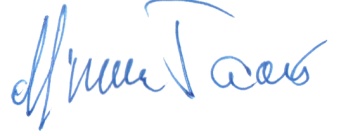                                                                       Dr. Simon Tamás                                                               a Lovagrend nagymestere